АДМИНИСТРАЦИЯ ГОРОДА ИШИМАПОСТАНОВЛЕНИЕ20 марта 2023 г.                                                                                             № 450В соответствии с Федеральным законом от 24.07.2007 № 221-ФЗ «О кадастровой деятельности», Федеральным законом от 06.10.2003 № 131-ФЗ «Об общих принципах организации местного самоуправления в Российской Федерации», постановлением администрации города Ишима от 22.03.2021 № 150 «Об утверждении регламента работы согласительной комиссии по согласованию местоположения границ земельных участков при выполнении комплексных кадастровых работ», руководствуясь Уставом города Ишима, на основании муниципального контракта от 10.03.2023 № 4 на выполнение комплексных кадастровых работ:Утвердить состав согласительной комиссии по согласованию местоположения границ земельных участков при выполнении комплексных кадастровых работ в отношении кадастрового квартала 72:25:0107003, согласно приложению к настоящему постановлению.2.	Опубликовать настоящее постановление в газете «Ишимская правда», в сетевом издании «Официальные документы города Ишима» (http://ishimdoc.ru) и разместить на официальном сайте муниципального образования городской округ город Ишим https://ishim.admtyumen.ru.3.	Контроль за исполнением настоящего постановления возложить на заместителя Главы города, директора департамента имущественных отношений и земельных ресурсов.Глава города                                                                                       Ф.Б. ШишкинСостав согласительной комиссии по согласованию местоположения границ земельных участков при выполнении комплексных кадастровых работ в отношении кадастрового квартала 72:25:0107003- заместитель Главы города, директор департамента имущественных отношений и земельных ресурсов, председатель комиссии;- заместитель директора департамента имущественных отношений и земельных ресурсов администрации г. Ишима, заместитель председателя комиссии;- заместитель начальника землеустроительного отдела МКУ "Управление имуществом и земельными ресурсами г. Ишима", секретарь комиссии.Члены комиссии:- заместитель директора департамента городского хозяйства администрации г. Ишима (по согласованию);- представитель департамента имущественных отношений Тюменской области (по согласованию);- представитель территориального Управления федерального агентства по управлению государственным имуществом в Тюменской области (по согласованию);- представитель Управления Федеральной службы государственной регистрации, кадастра и картографии по Тюменской области (по согласованию);- представитель Ассоциация Саморегулируемая организация «Межрегиональный союз кадастровых инженеров» (по согласованию);- председатель правления НСТ ИМЗ-1;- председатель СНТ «ИМЗ-2»;- председатель СНП «Мебельщик»;- председатель СНТ «Обувщик»;- председатель СНТСН «Локомотив»;- председатель СТСН «Локомотив-2»;- председатель правления СТСН «Медик»;- председатель СНП «Энергетик»;- председатель СТ «Строитель – НГЧ.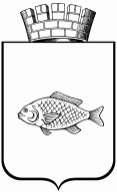 Об утверждении состава согласительной комиссии по согласованию местоположения границ земельных участков при выполнении комплексных кадастровых работ в отношении кадастрового квартала 72:25:0107003Приложениек постановлению администрации города Ишима от 20 марта 2023 года № 450